청구절차▼▼▼제출서류 목록※ 사안에 따라 피해자에 직접 추가 요청 서류가 있을 수 있음문의처: ☎ 1899-0547 /  center@sports.or.kr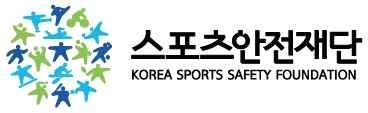 스포츠안전재단 계약번호계약자 인적사항사고개요주최자측 사고 확인자위 와같이 사고내용을 통보하며, 본 내용은 사실과 다름이 없음을 확인하며 추후 어떠한 경우에도 민‧형사상의 이의를 제기하지 않을 것을 확약합니다.단체명(담당자명) :	(인)20	년	월	일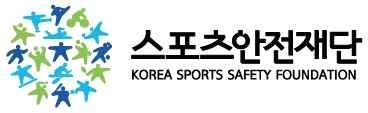 사고 및 손상부위(복수선택 가능)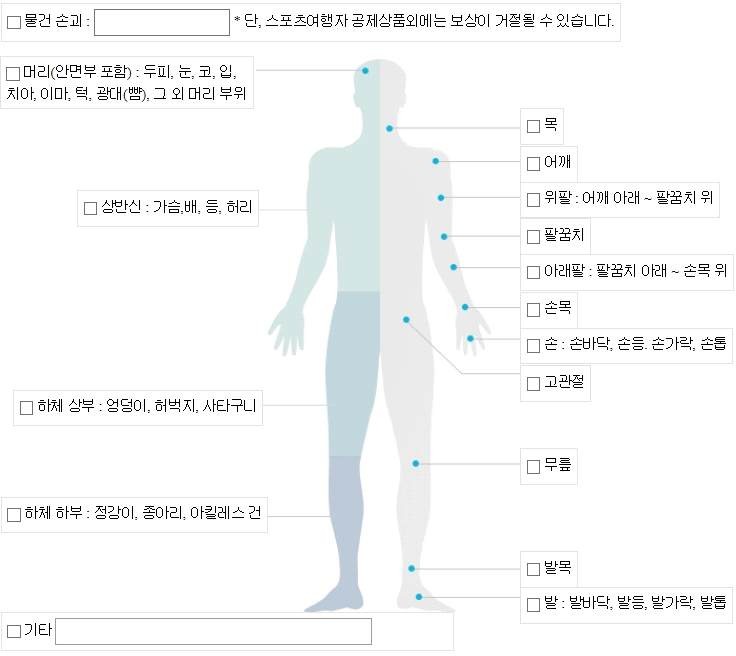 사고종류 (복수선택 가능)부상원인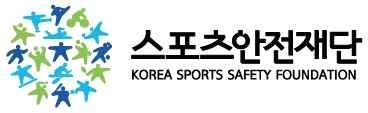 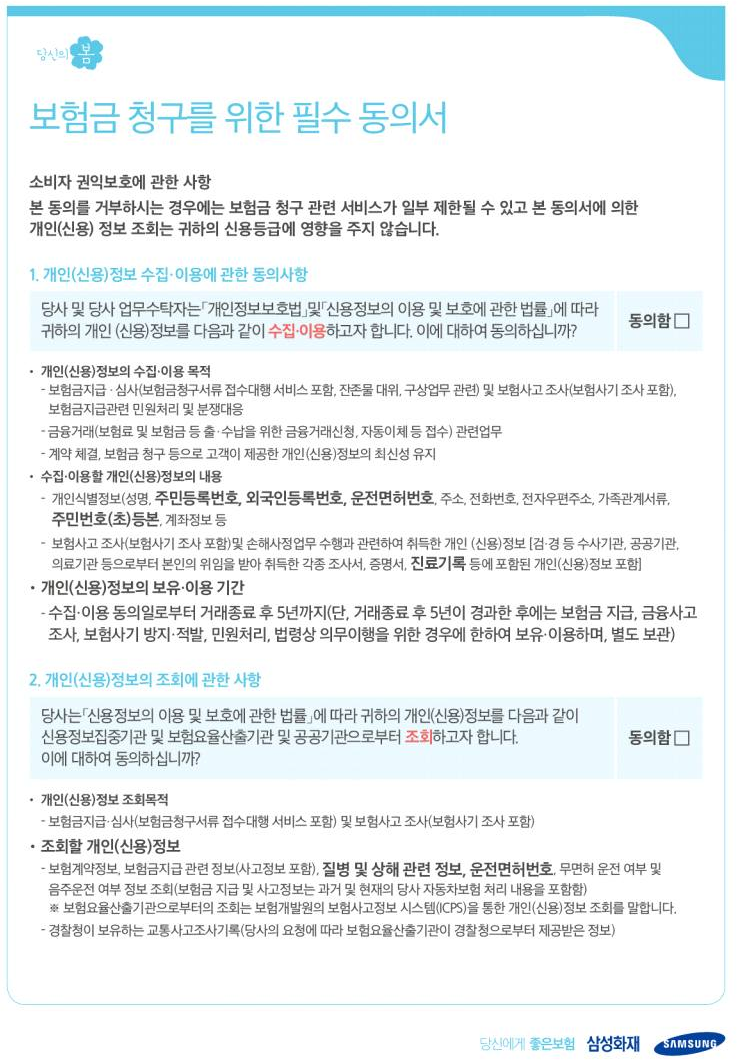 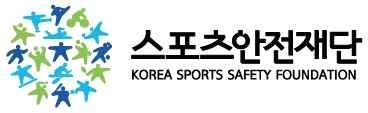 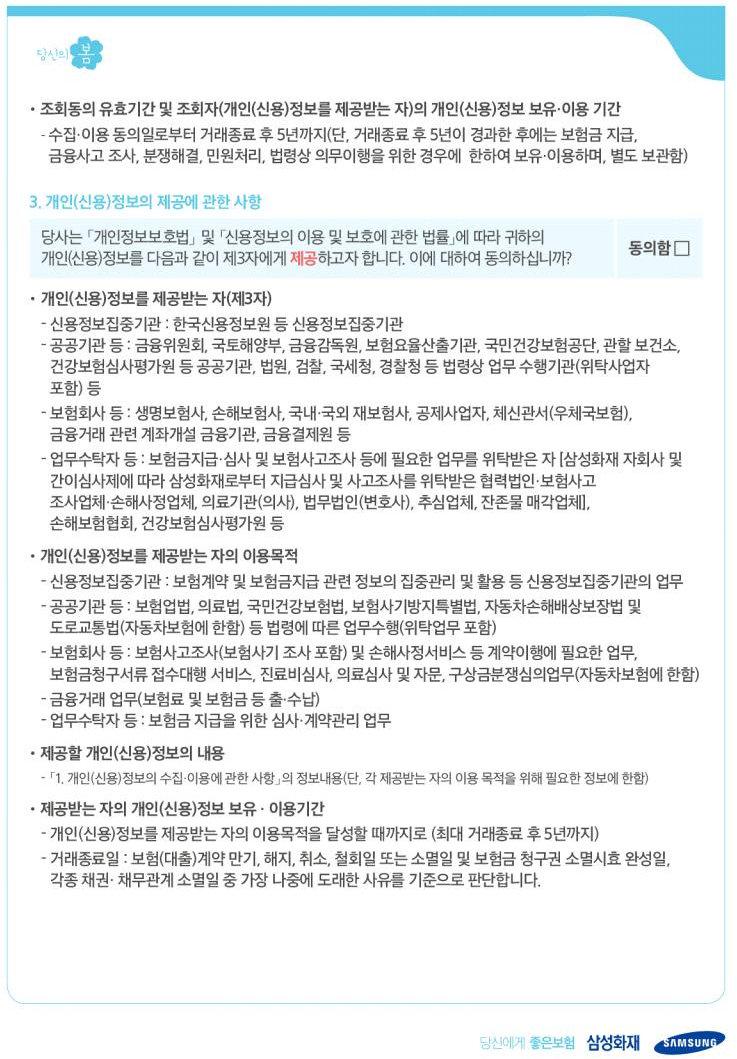 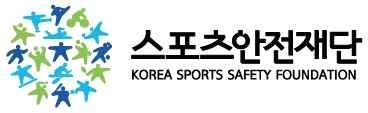 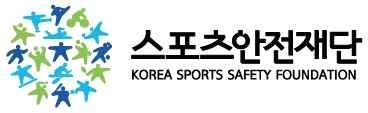 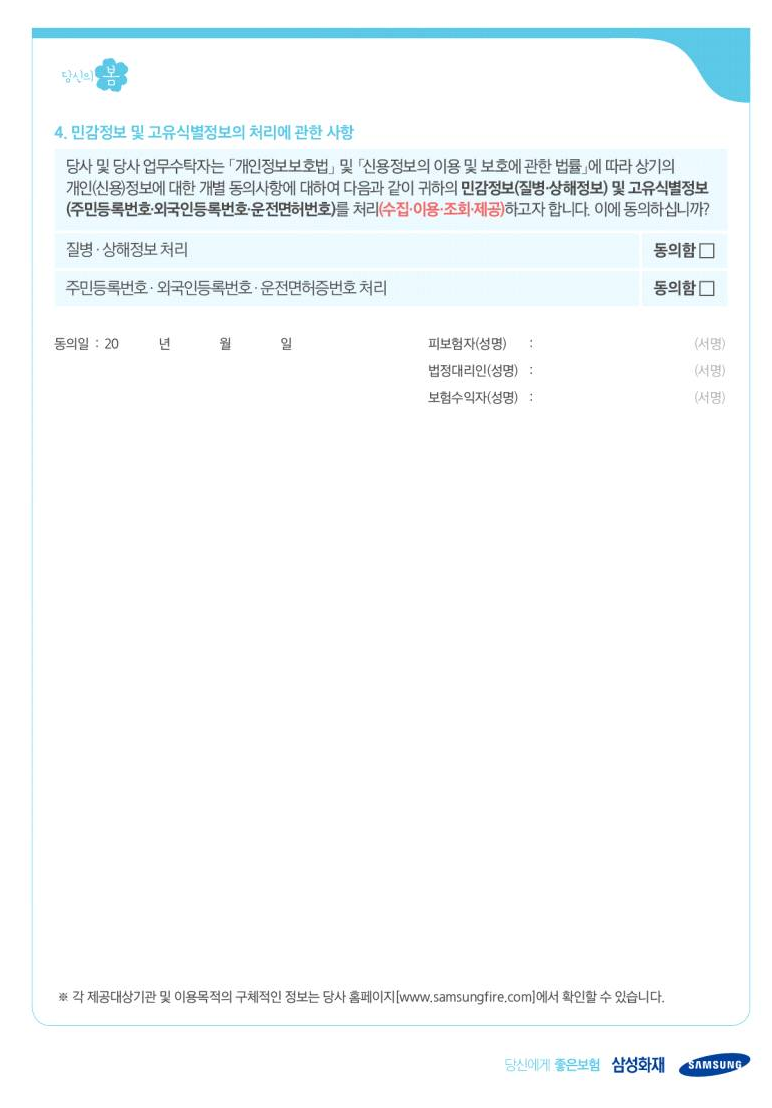 제출서류발급처비고사고통지서재단개인정보활용동의서재단가입증명서재단사고일 기준계약번호2017-01-01 ~ 2017-12-31817001992600002018-01-01 ~ 2018-12-31818025441900002019-01-01 ~ 2019-12-31819050596300002018-08-01 ~ 2019-07-3181858370650000단체명(담당자명)한세int사업자번호128-33-84271행 사 명제14회 킹오브트랙제14회 킹오브트랙제14회 킹오브트랙타 보험가입여부□ 있음 (보험사명:) □ 없음사고유형(대인) □ 사망 □ 상해 □ 치료비(대물) □ 차량 □ 자전거 □ 임차시설 □ 그 외 (*예상손해액 ___________원)(대인) □ 사망 □ 상해 □ 치료비(대물) □ 차량 □ 자전거 □ 임차시설 □ 그 외 (*예상손해액 ___________원)(대인) □ 사망 □ 상해 □ 치료비(대물) □ 차량 □ 자전거 □ 임차시설 □ 그 외 (*예상손해액 ___________원)(대인) □ 사망 □ 상해 □ 치료비(대물) □ 차량 □ 자전거 □ 임차시설 □ 그 외 (*예상손해액 ___________원)(대인) □ 사망 □ 상해 □ 치료비(대물) □ 차량 □ 자전거 □ 임차시설 □ 그 외 (*예상손해액 ___________원)(대인) □ 사망 □ 상해 □ 치료비(대물) □ 차량 □ 자전거 □ 임차시설 □ 그 외 (*예상손해액 ___________원)(대인) □ 사망 □ 상해 □ 치료비(대물) □ 차량 □ 자전거 □ 임차시설 □ 그 외 (*예상손해액 ___________원)(대인) □ 사망 □ 상해 □ 치료비(대물) □ 차량 □ 자전거 □ 임차시설 □ 그 외 (*예상손해액 ___________원)피해물품차량번호(자전거기종 () 차종 () 그 외 () 차종 () 그 외 () 파손부위 ())피해자 인적사항성명성명계약단체와의 관계피해자 인적사항주민등록번호주민등록번호연락처사고종목사고일시2019	년07월07월13일13일시사고장소고양시 일산동구 장항동 일산문화공원고양시 일산동구 장항동 일산문화공원고양시 일산동구 장항동 일산문화공원고양시 일산동구 장항동 일산문화공원고양시 일산동구 장항동 일산문화공원고양시 일산동구 장항동 일산문화공원고양시 일산동구 장항동 일산문화공원고양시 일산동구 장항동 일산문화공원사고내용주최자측 사고 확인자성명:이세행☏ 010-7334-3117주최자측 사고 확인자성명:☏주최자측 사고 확인자성명:☏사고종류설명상세설명□ 염좌삠관절부위의 인대  혹은 근육이 일부  늘어나거나 찢어져 통증, 부어오름으로 인해 관절   의 움직임이 불편한 부상□ 골절-뼈가 완전히 부러지거나 금이 가는 경우 (추후에 알게 된 경우도 포함)□ 탈구빠짐관절을 구성하는 골, 연골, 인대 등이 정상적 위치에서 이탈하는 부상. 흔히 뼈가 빠졌 다고 일컫는 부상□ 열상찢어짐피부가 찢어지는 부상□ 절단-신체의 일부가 잘리는 부상, 손발톱, 머리카락 등의 절단까지 포함□ 찰과상긁힘마찰에 의해 피부의 표면에 입는 상처□ 출혈-어떤 충격에 의해 혈액이 몸 밖으로 나오는 부상□ 좌상타박상내부의 근육, 장기 등이 충격을 받는 부상, 멍, 통증, 부어오름 등의 증상이 수반됨□ 자상찔림,베임외부의 어떤 날카로운 물체 등에 의해 피부가 찔리거나 베어서 생긴 상처□ 통증-물리적인 충격이나 근육의 반복적인 사용으로 인해 생기는 불쾌하고 아픈 감각□ 염증곪음신체 조직이 손상을 입어 나타나는 체내의 반응. 부어오르거나 고름이 나타남□ 파열터짐외부의 힘 또는 과도한 움직임으로 인해 인대나 근육이 끊어지는 경우